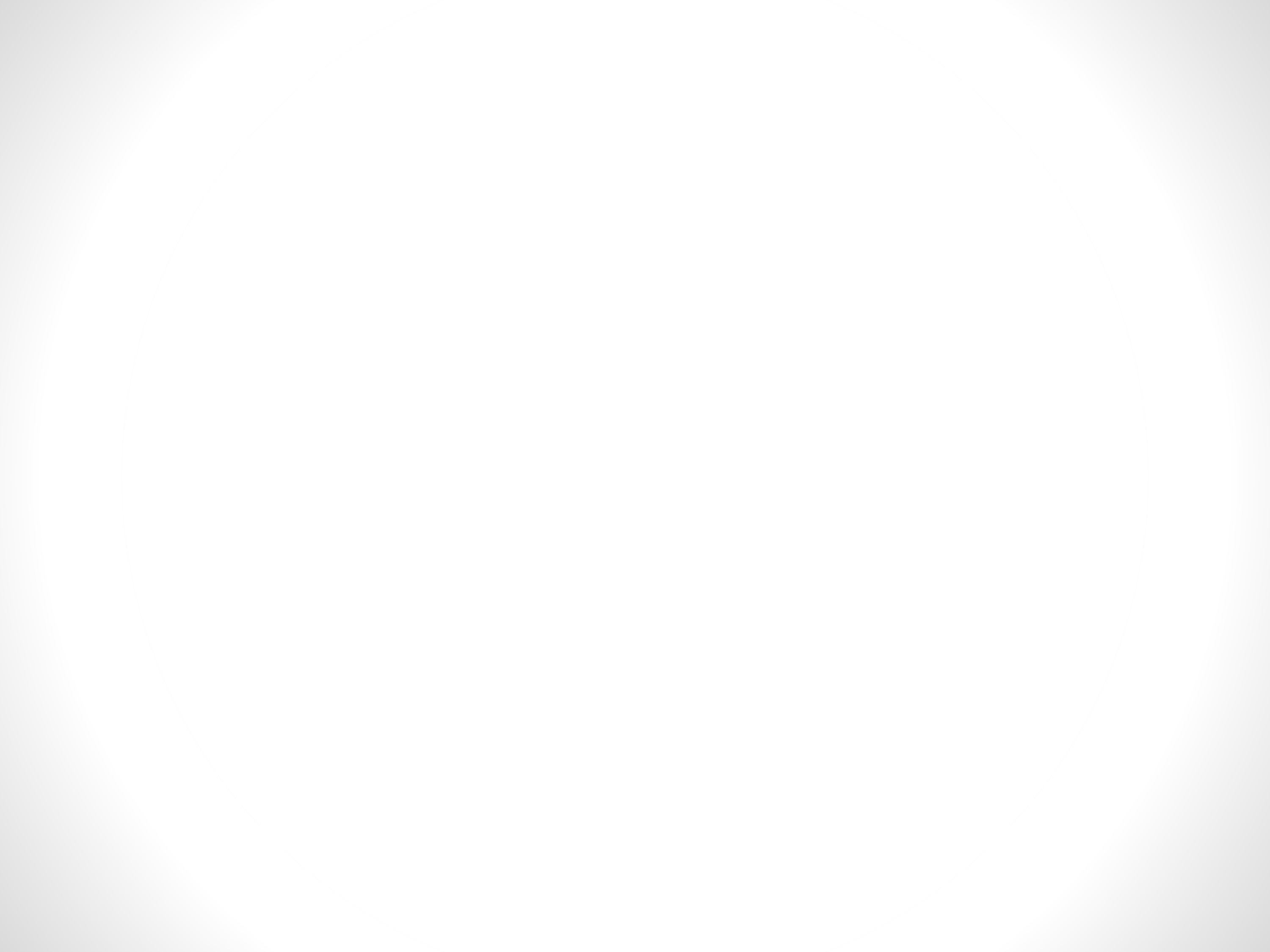 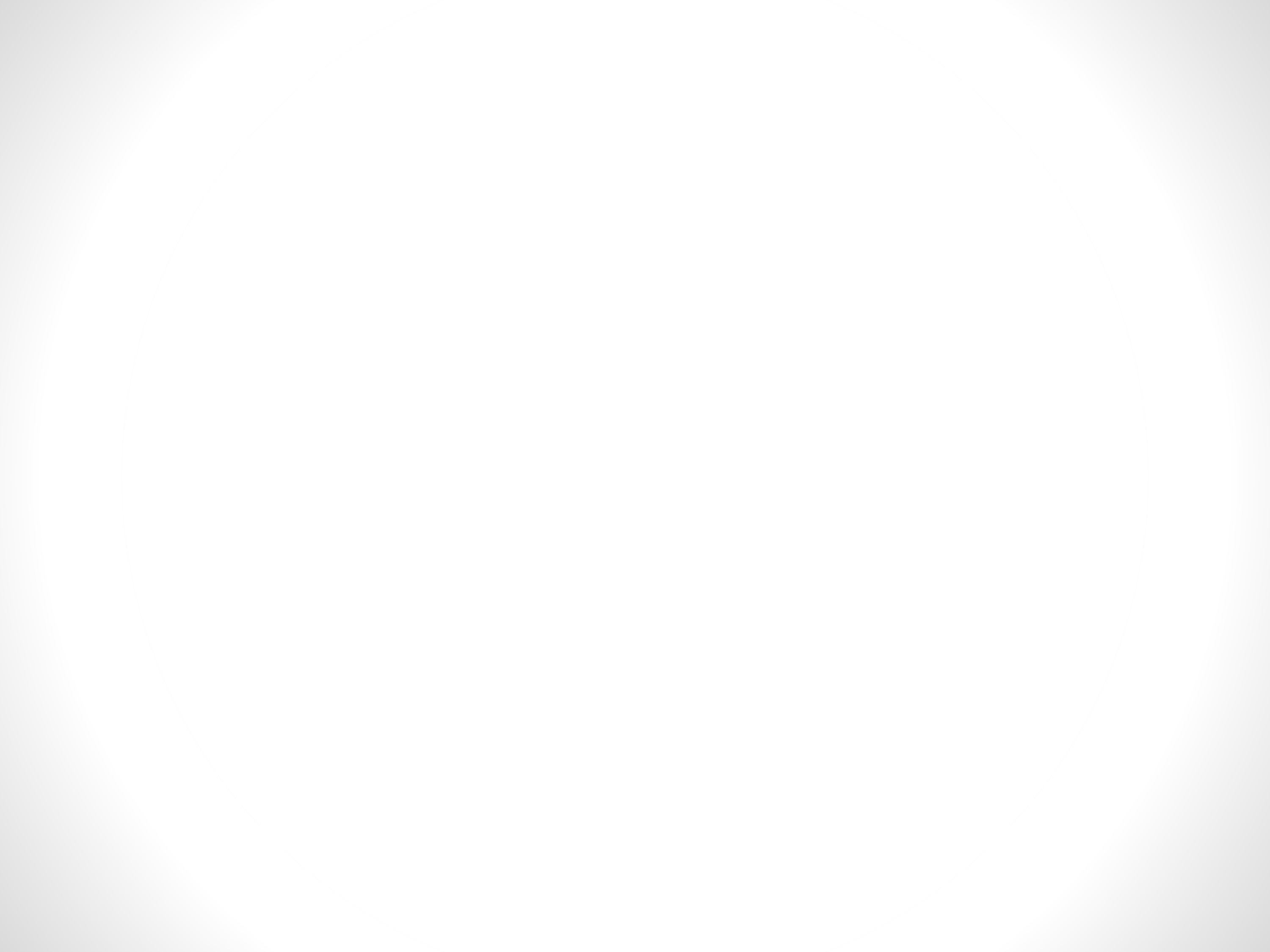 Enzymes increases the rate of reaction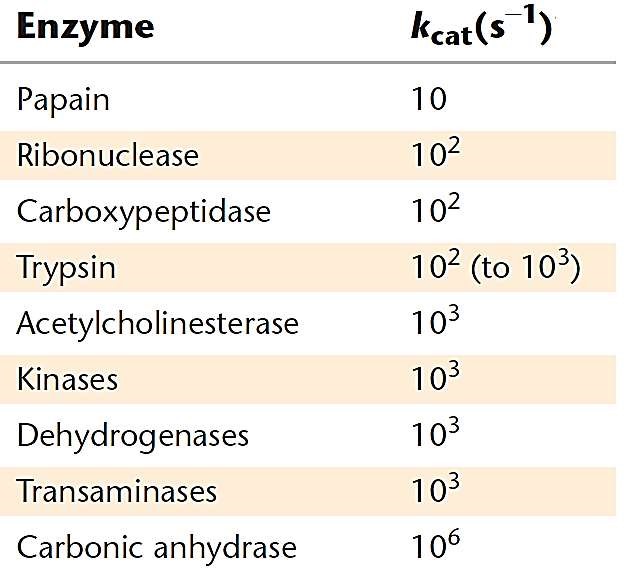 Chemical catalyst Vs. Biological catalystHigher reaction rates, 106-1012Milder reaction conditions (temp, pH, …)Greater reaction specificity (no side products)Capacity for regulationChemical catalyst Vs. Biological catalyst1.Temperature of 400°C 2.Pressure of 200 atm 3.Iron catalyst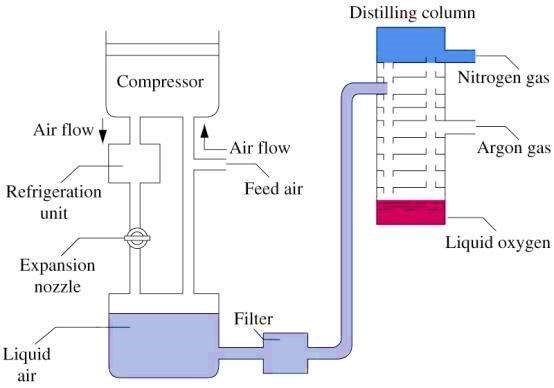 How does enzymes increase the rate ?ProximityStrainingOrientation ChangeChange of environmentTransition state stabilizationWhat are all the modes of catalysis ?Acid Base Catalysis Covalent CatalysisMetal Ion Catalysis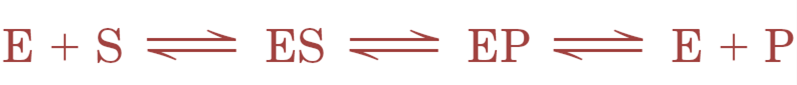 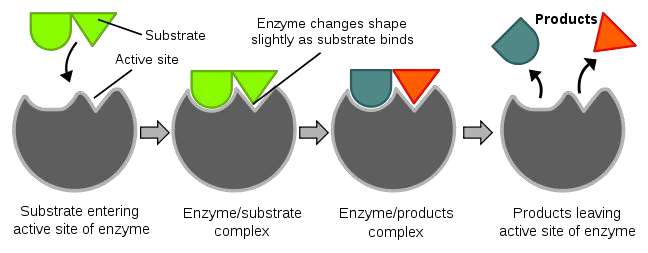 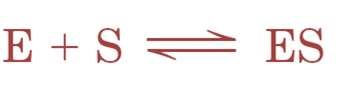 Active Site3 dimensional  cleft Unique microenvironmentNature of bindingSpecificity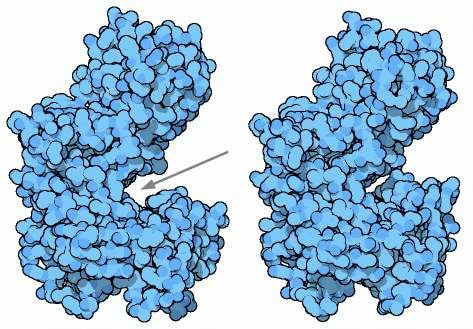 Changes during and after E-S complex E-S ComplexMultiple, Reversible, Weak 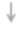 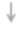 InteractionsBinding EnergyHelps in attainment of transition stateProducts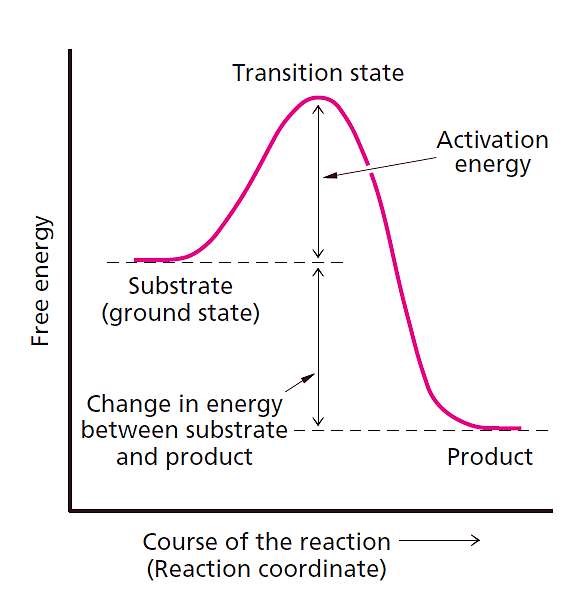 Transition state Fleeting, Momentary, Unstable chemical speciesEvidence for existenceMeaning of Transition State stabilizationEnzymes lower ΔG‡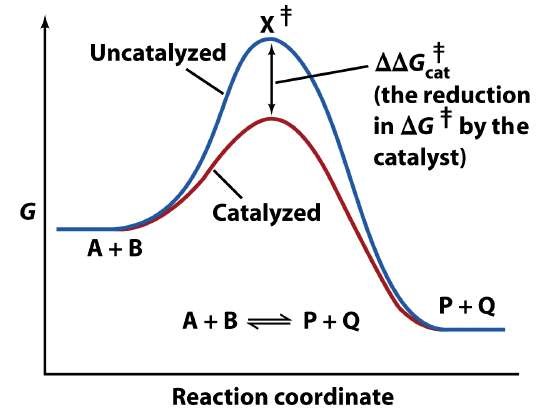 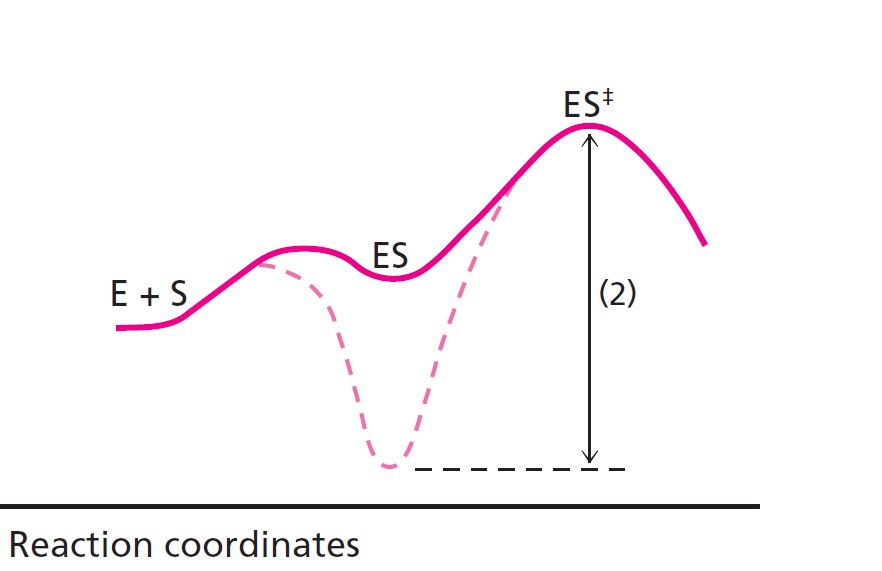 Stabilization of transition state is the mechanism of enzyme action. 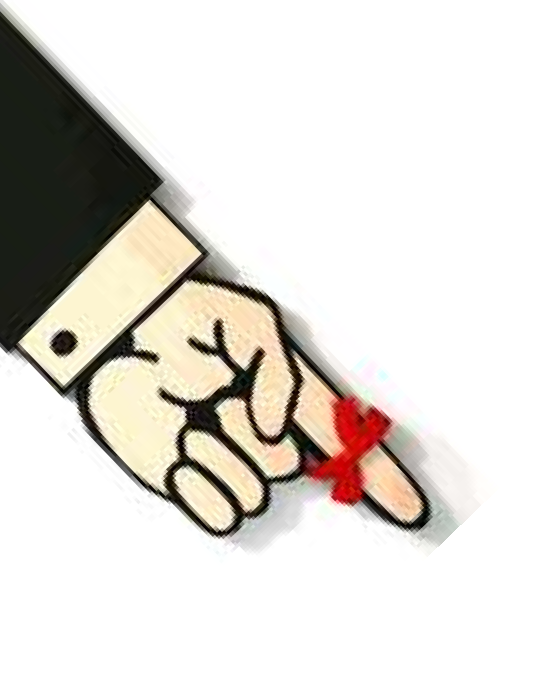 Transition State Vs. Intermediate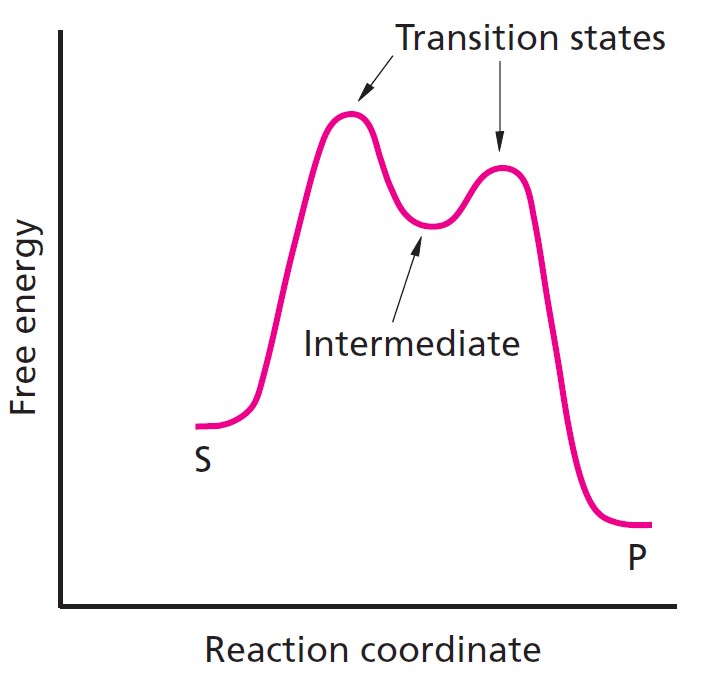 Active site is more complementary to transition state than substrate.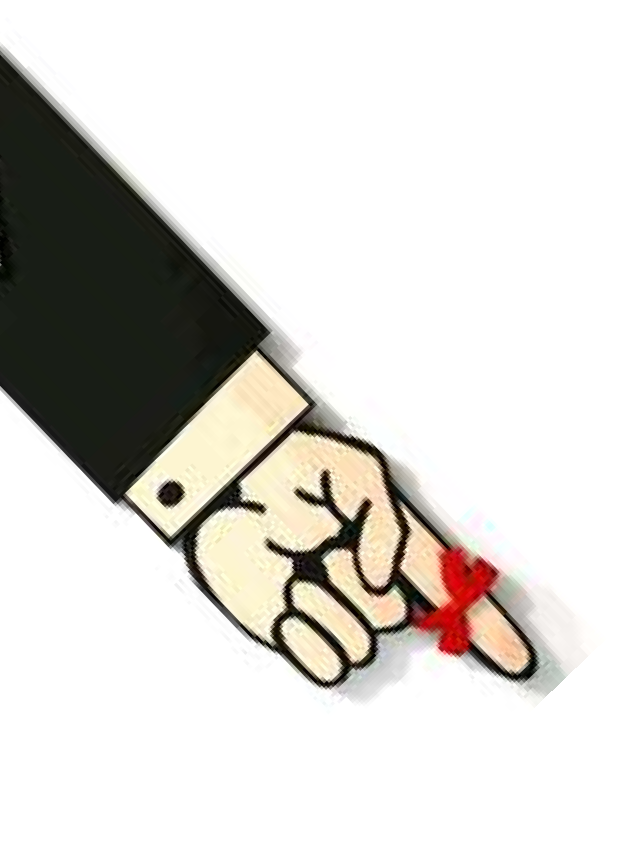 So, Transition state analogues are better competitive inhibitors than substrate analoguesProximity Effecthigher their concentration, the more frequently they will encounter one anotherConcept of effective molarityProximity Effect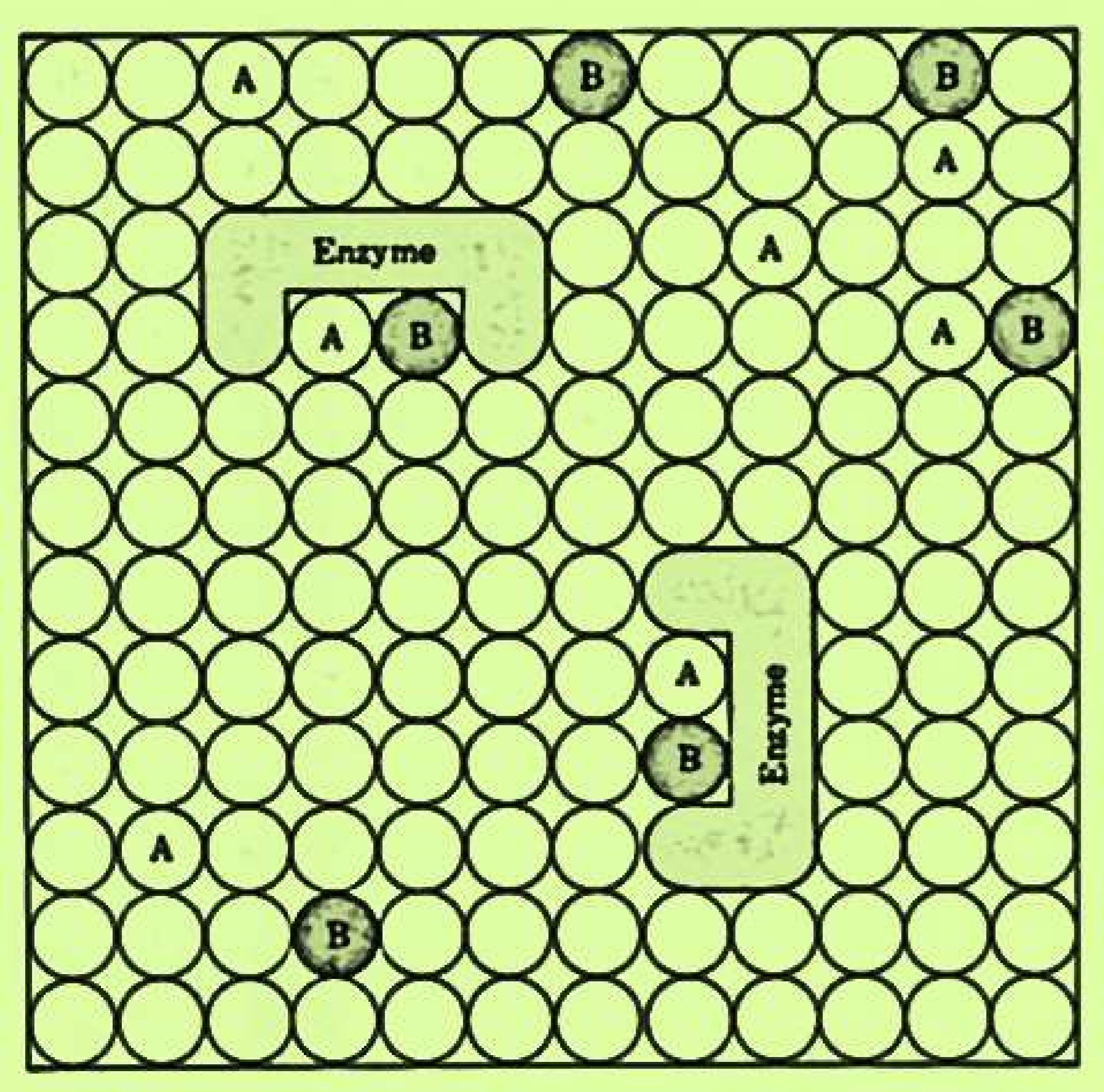 Straining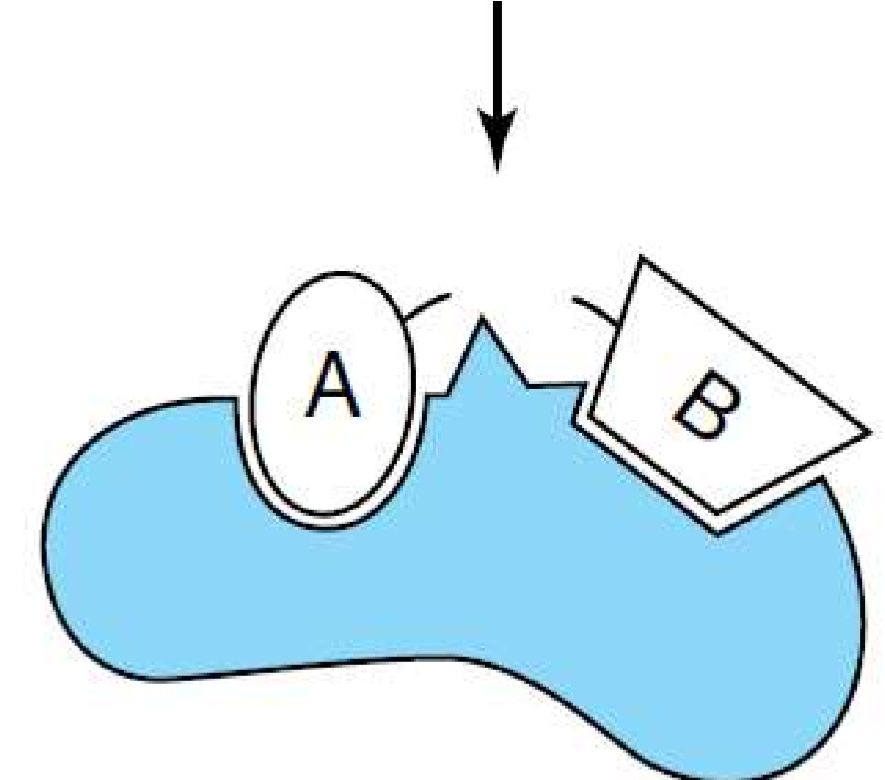 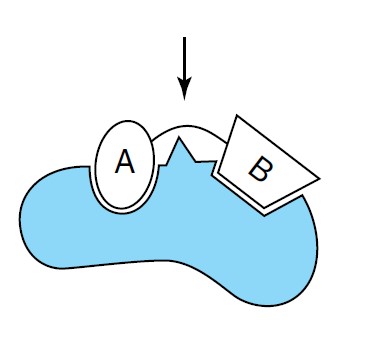 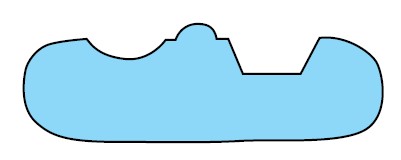 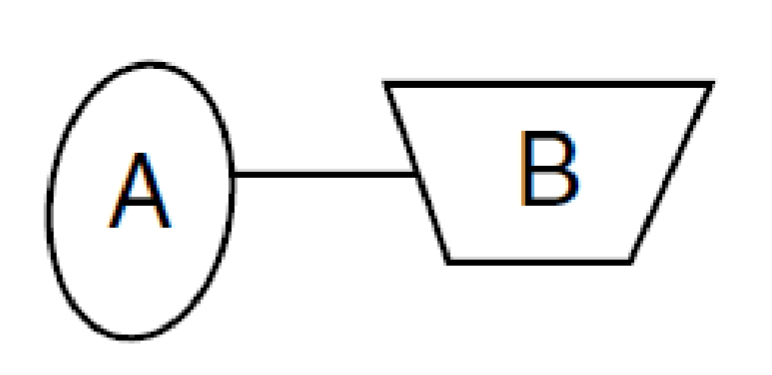 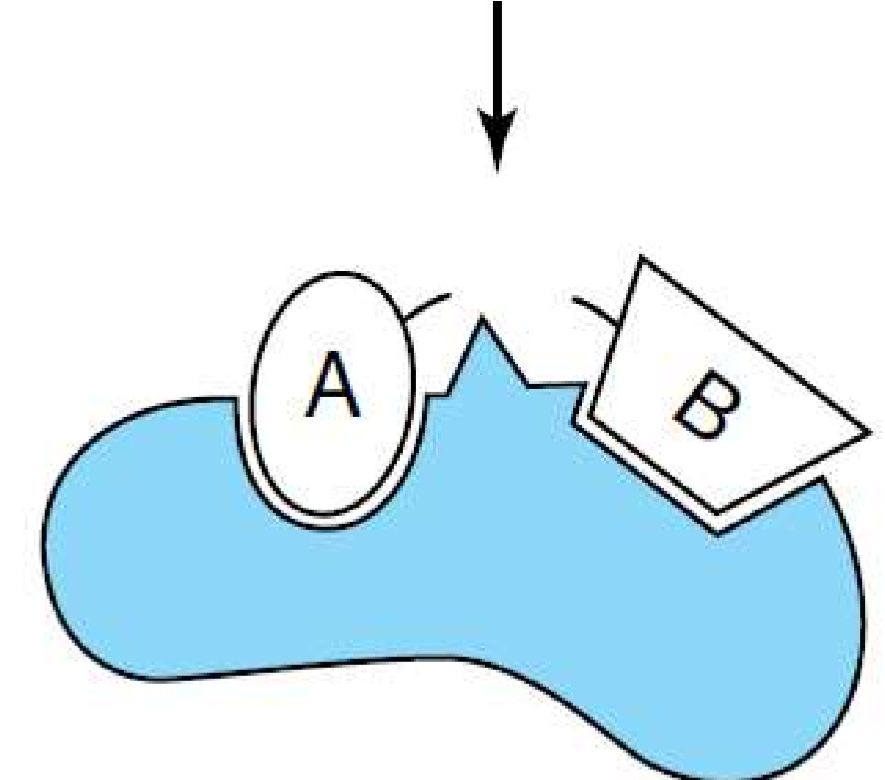 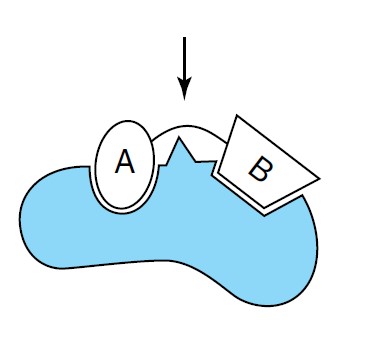 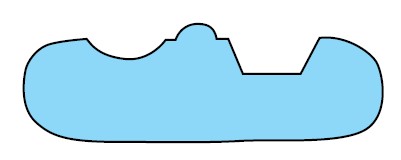 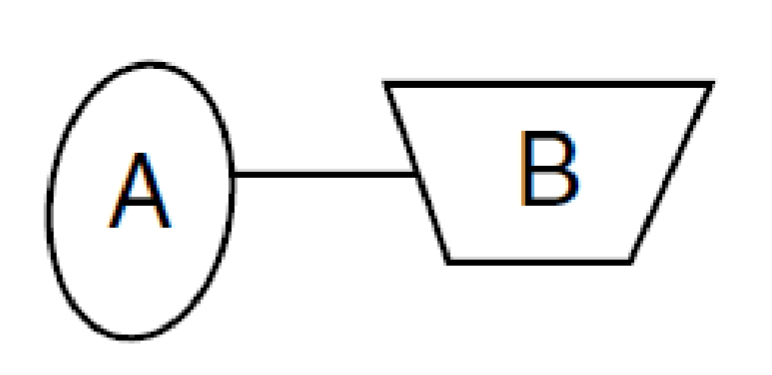 Chemical ReactionsNucleophilic SubstitutionsCleavage ReactionsOxidation–Reduction ReactionsNucleophilic Substitutions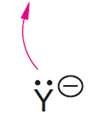 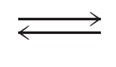 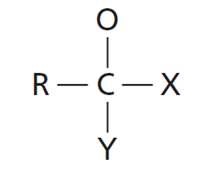 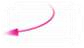 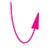 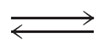 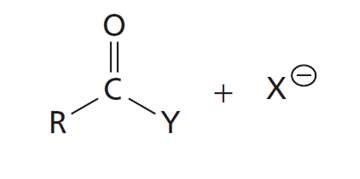 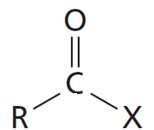 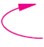 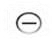 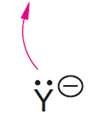 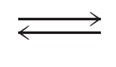 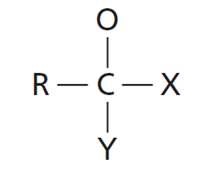 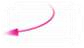 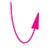 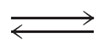 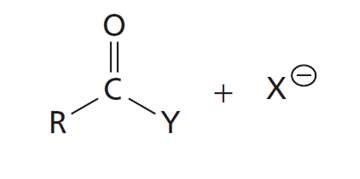 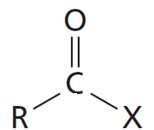 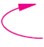 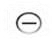  denotes movement of electrons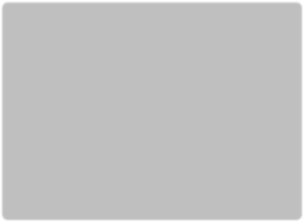 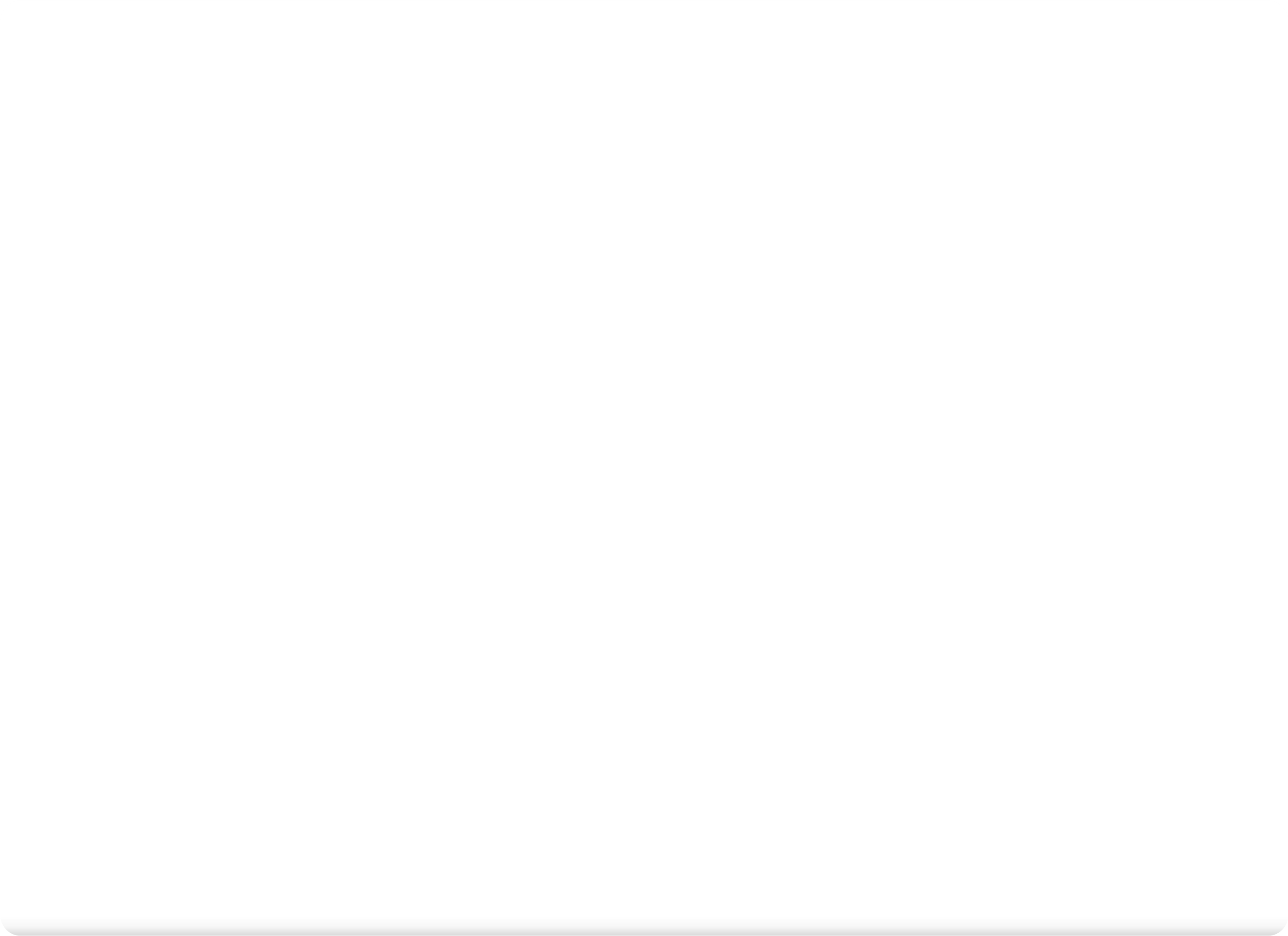 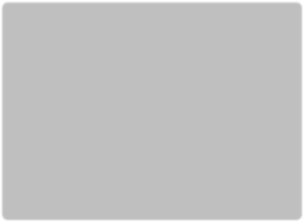 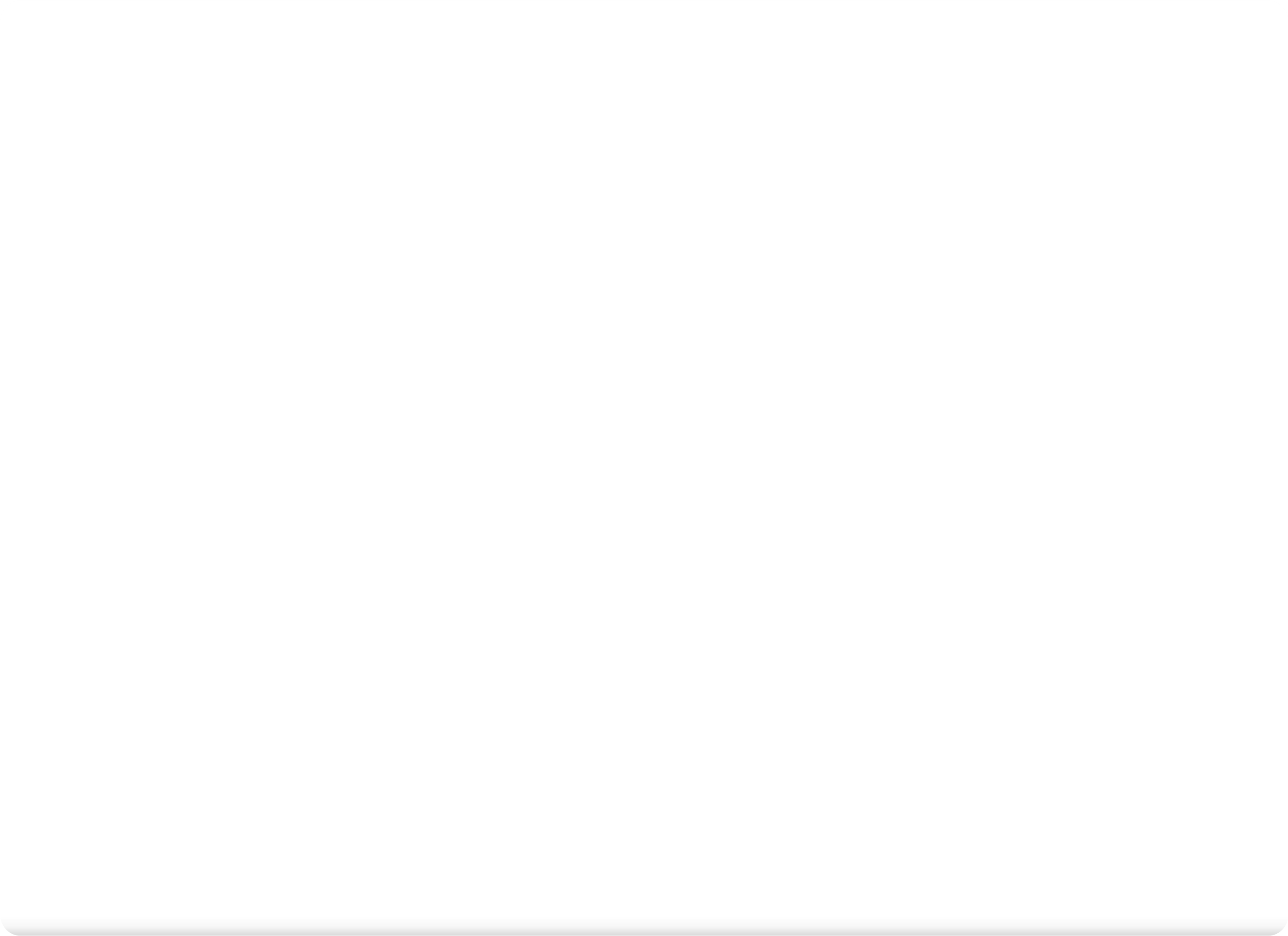 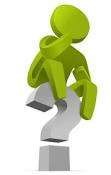 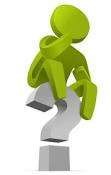 Structure of RNA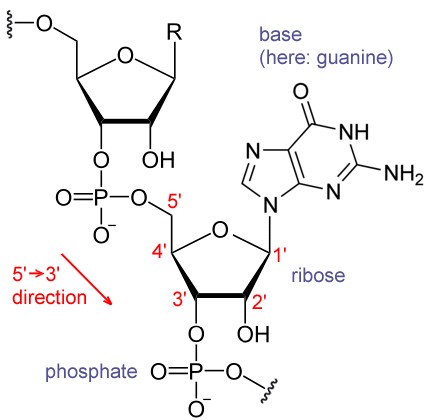 RNAse A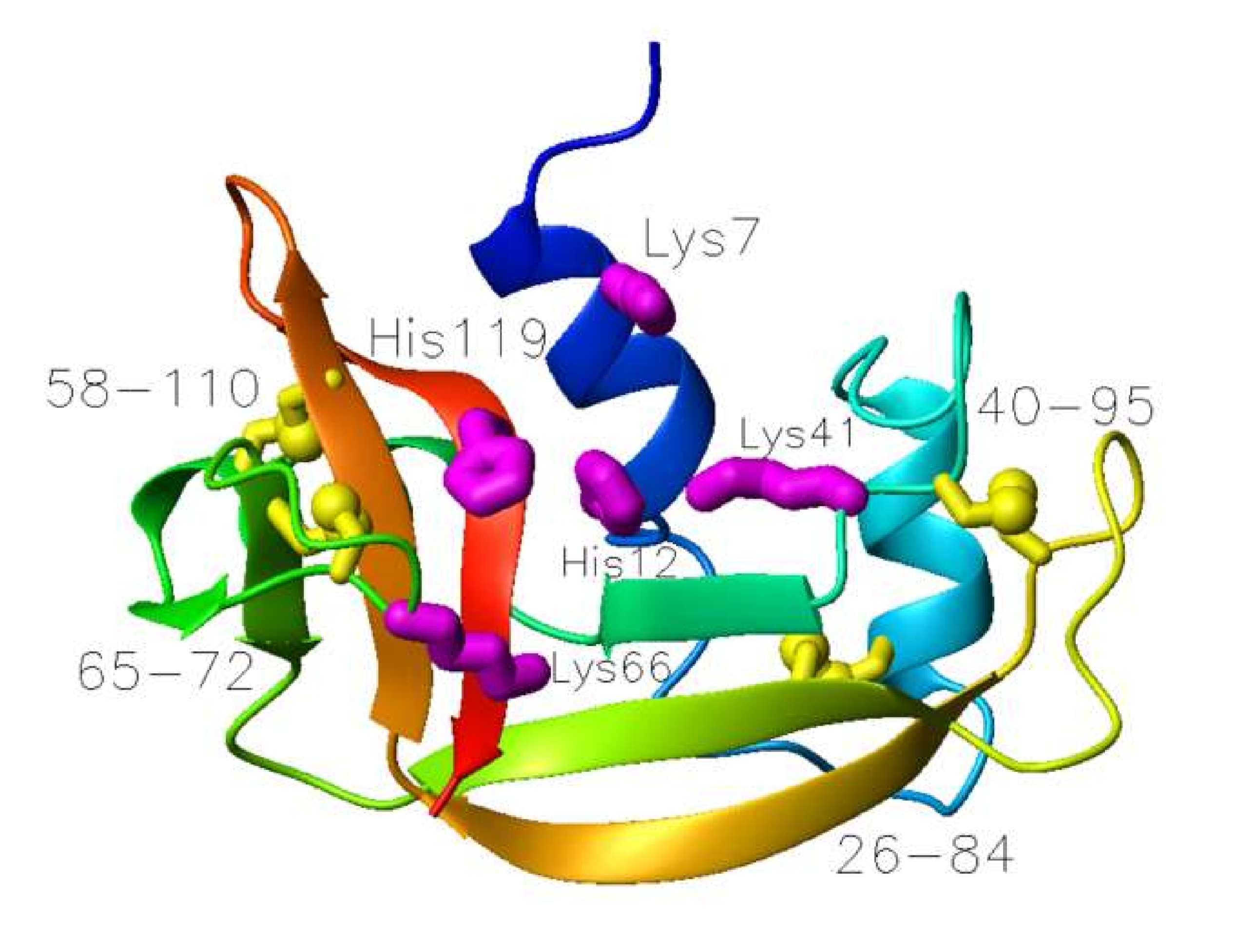 RNAse A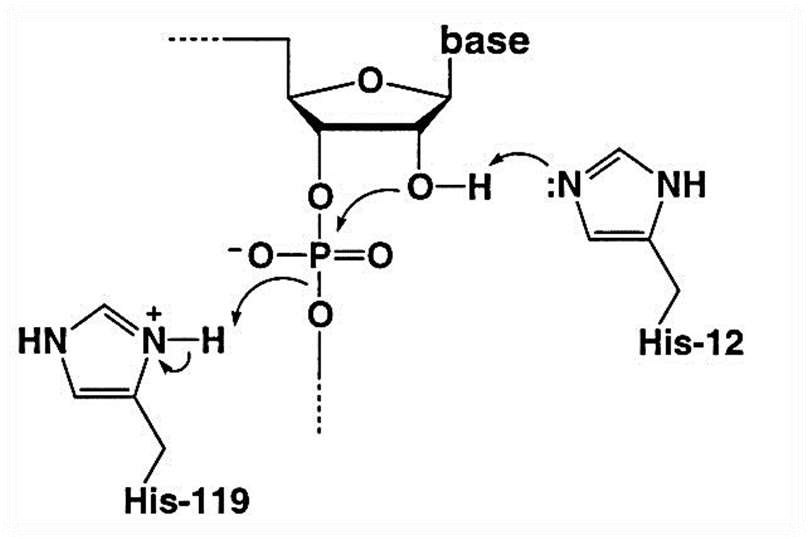 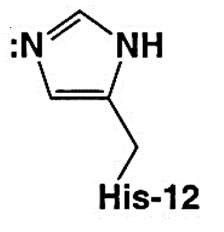 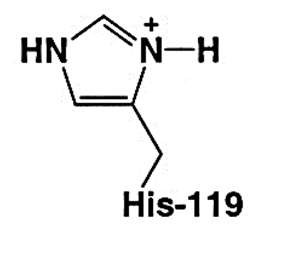 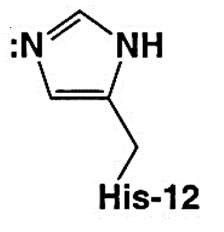 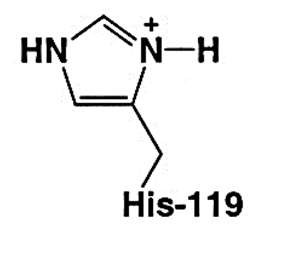 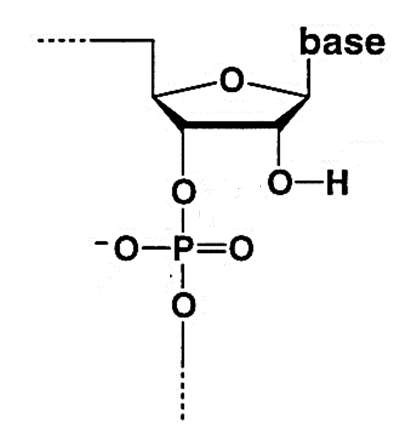 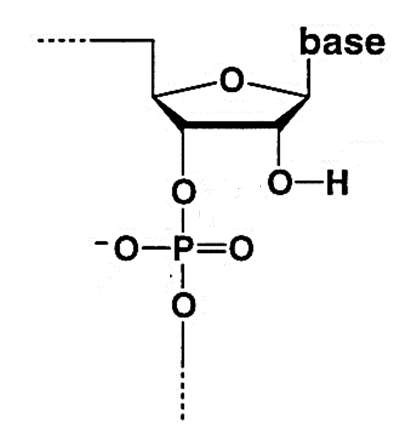 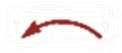 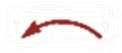 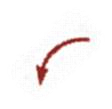 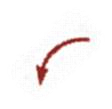 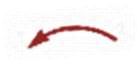 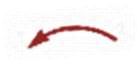 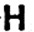 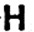 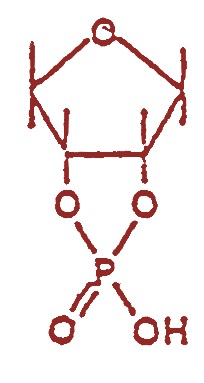 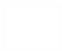 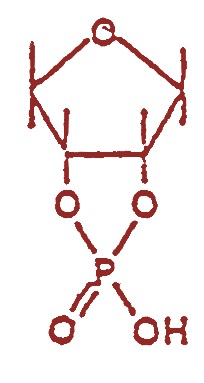 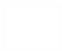 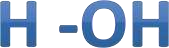 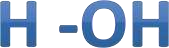 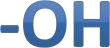 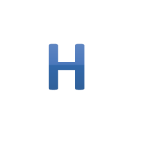 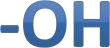 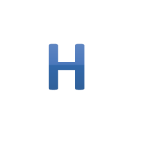 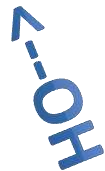 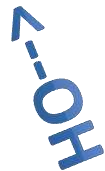 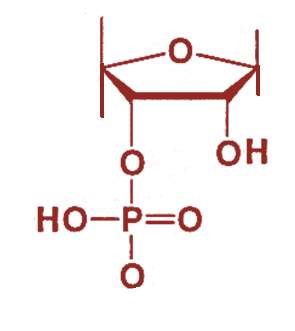 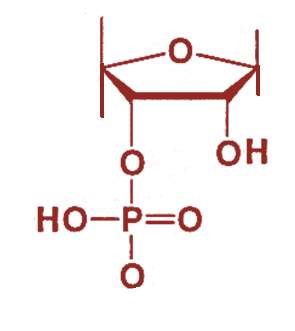 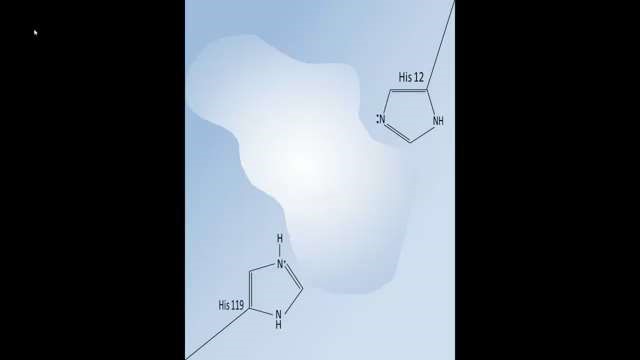 Why RNAse can’t act on DNA ?Serine proteasesChymotrypsin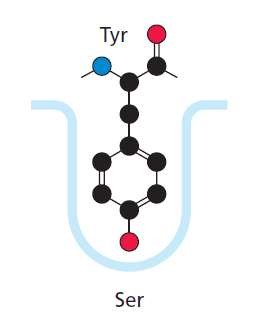 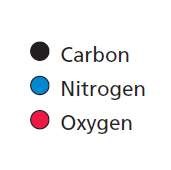 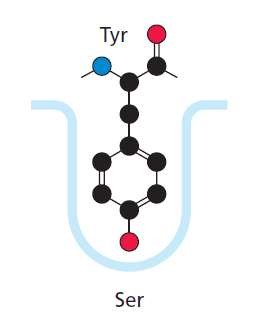 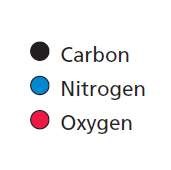 Hydrophobic pocketTrypsin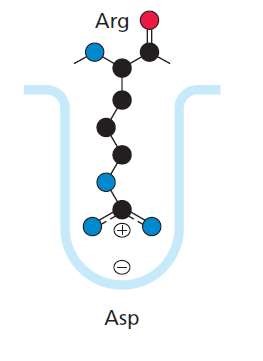 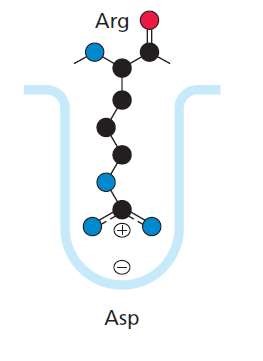 Deep groove with negatively charged aspartate insideElastase	Shallow groove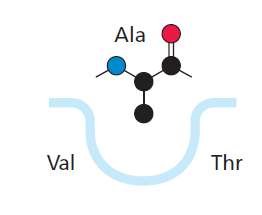 Catalytic Triad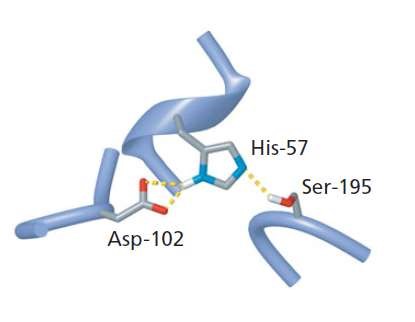 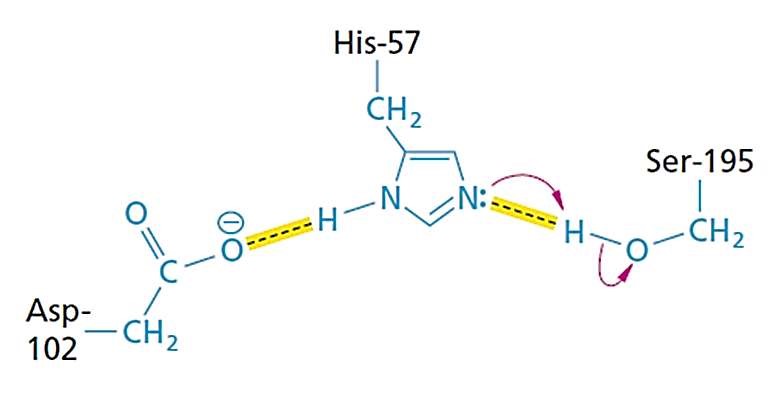 Ser-195 becomes a nucleophile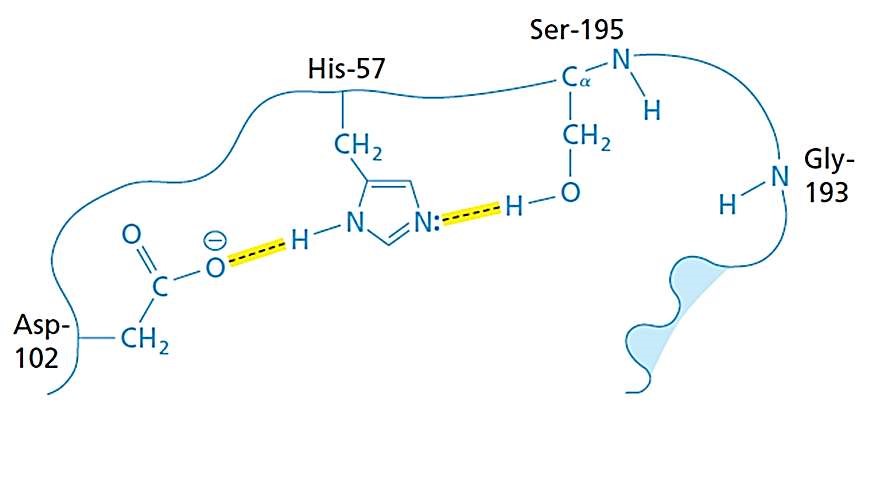 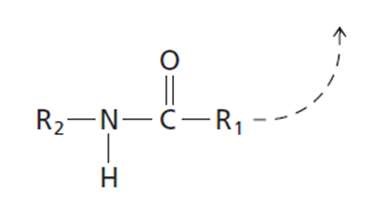 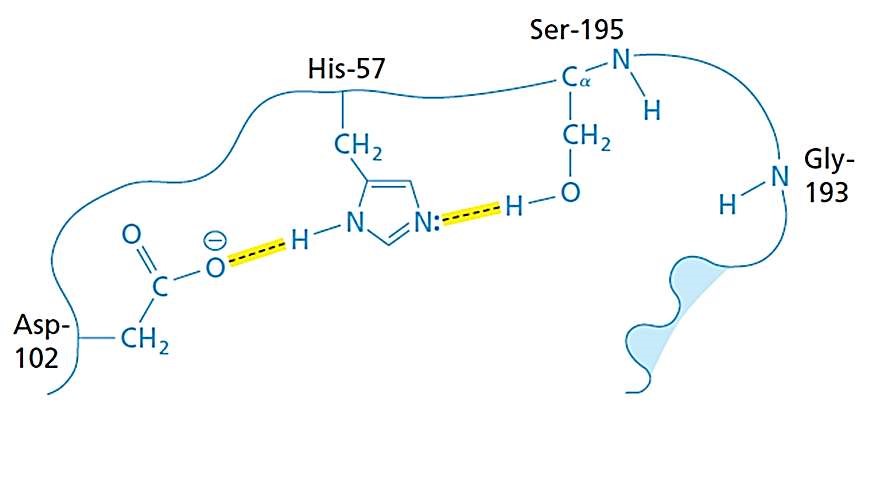 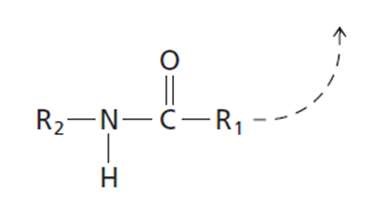 Ser-195 attacks the carbonyl group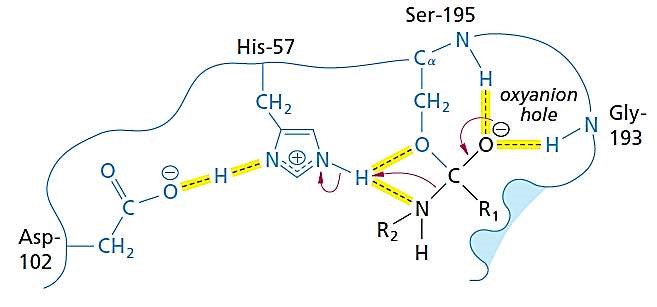 Tetrahedral intermediateAcyl enzyme intermediate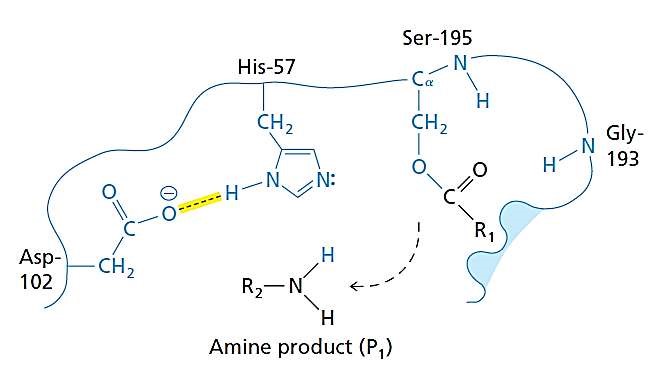 Binding of Water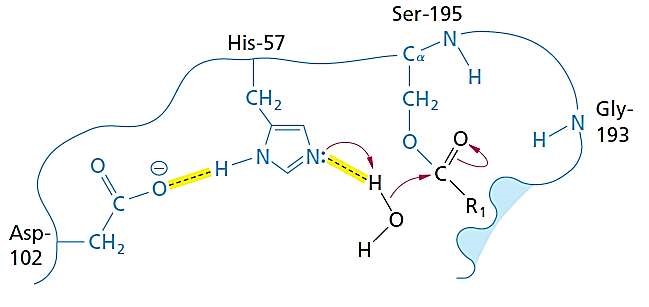 Tetrahedral intermediate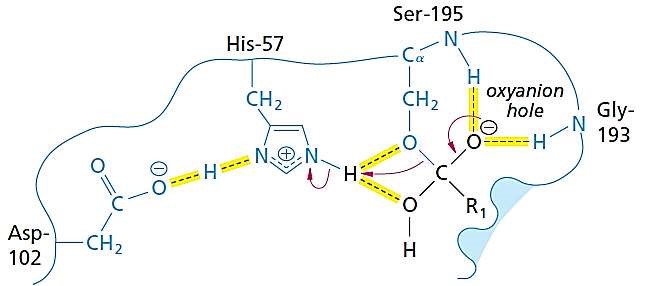 Regeneration of enzyme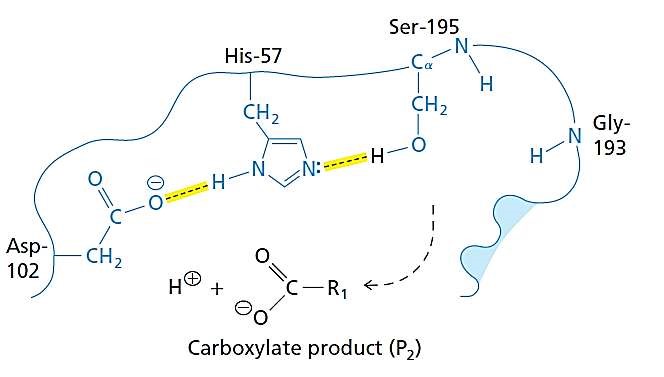 Other Serine ProteasesSubtilisinWheat germ Serine carboxy peptidase IIE.coli Clp protease (caseinolytic peptidase)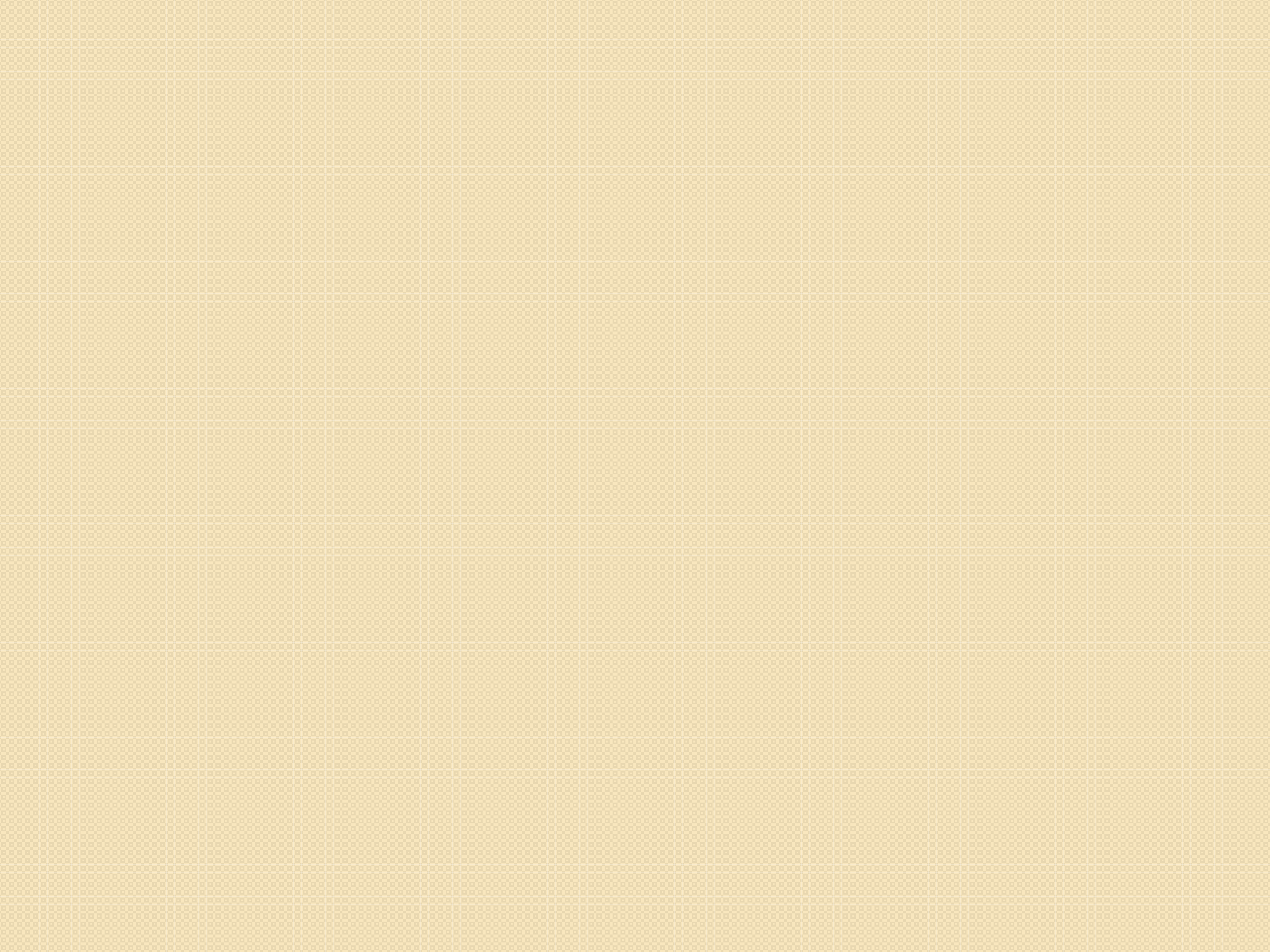 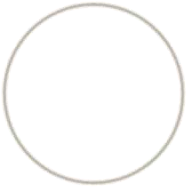 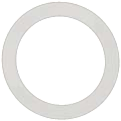 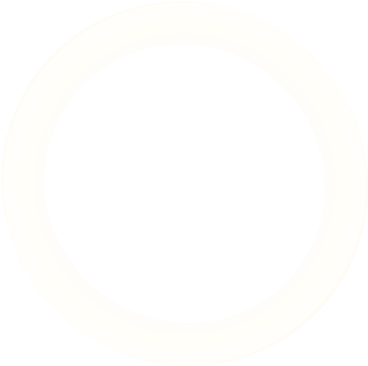 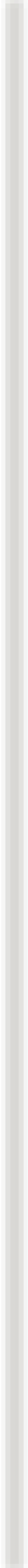 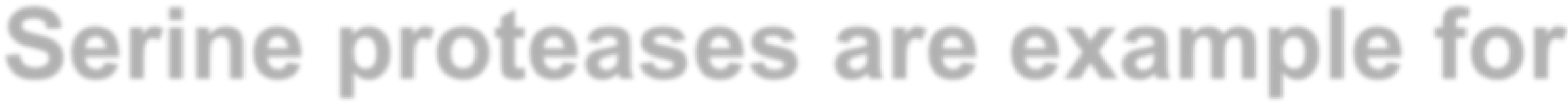 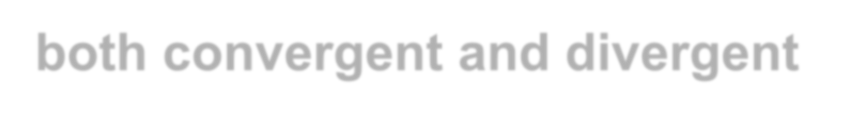 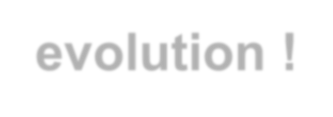 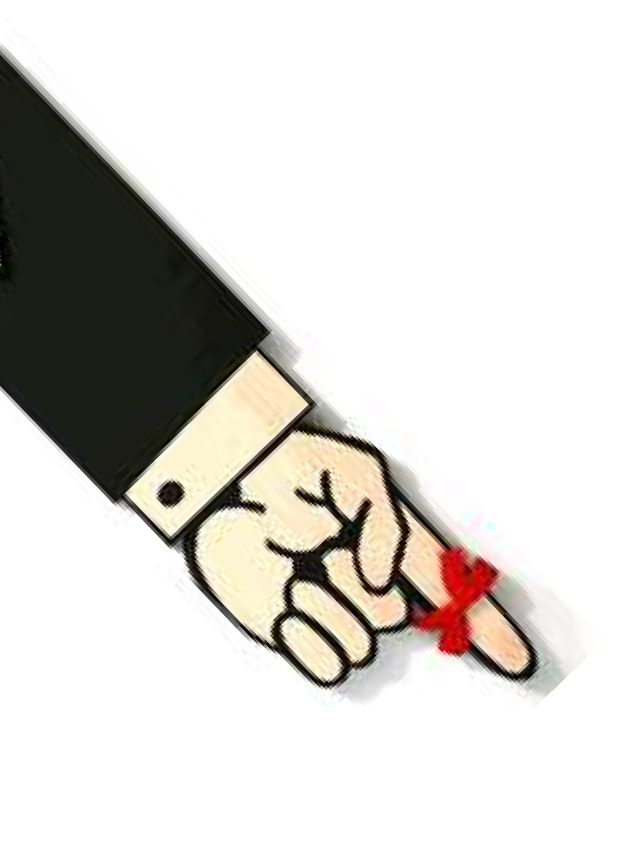 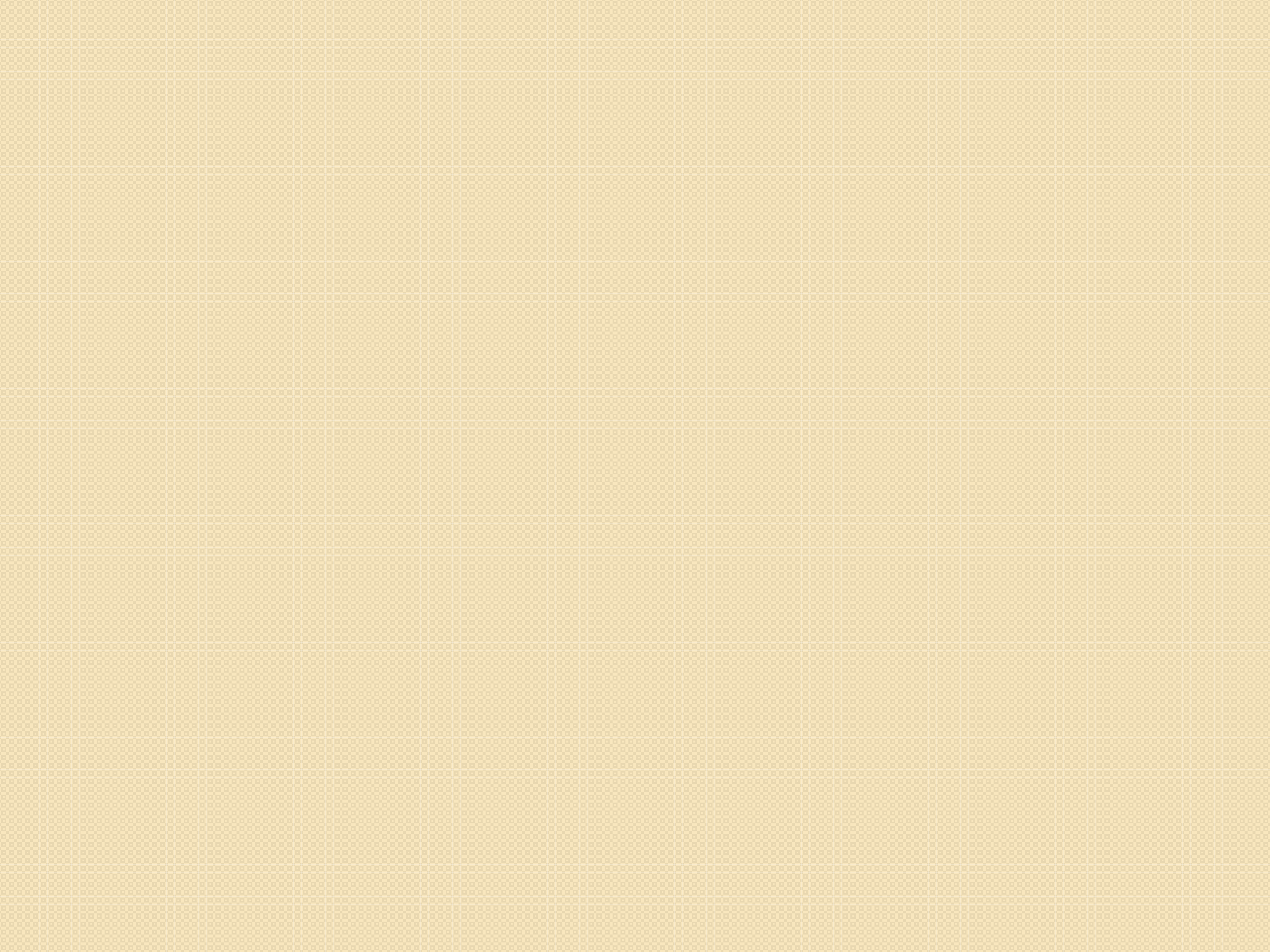 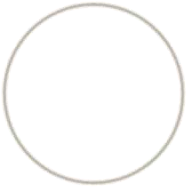 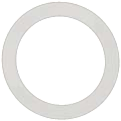 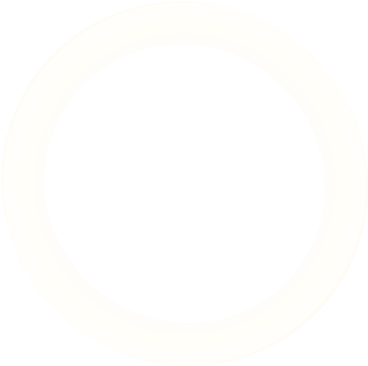 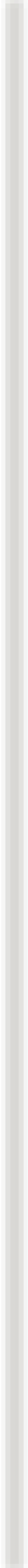 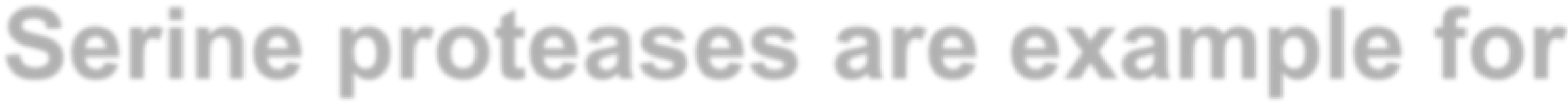 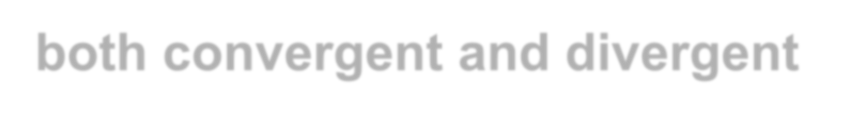 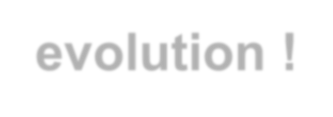 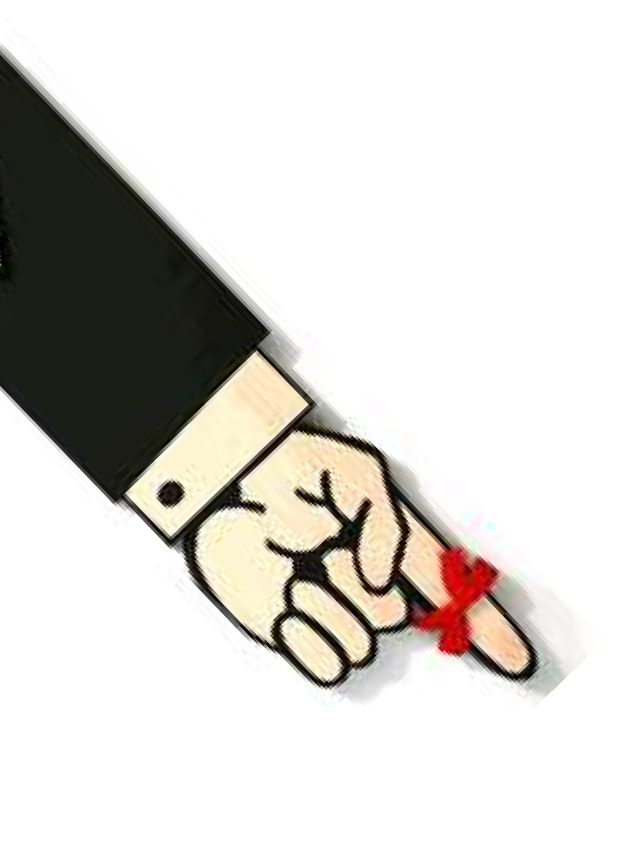 Aspartic proteaseHIV PROTEASE  PepsinRenninLysosomal cathepsins. Aspartic proteaseCatalysis involves two conserved aspartyl residues which act as acid-base catalysts2 different active site aspartates act simultaneously as a general base or as a general acid. This is possible because their immediate environment favours ionization of one but not the other.Metal Ion catalysisCharge Shielding by metals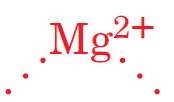 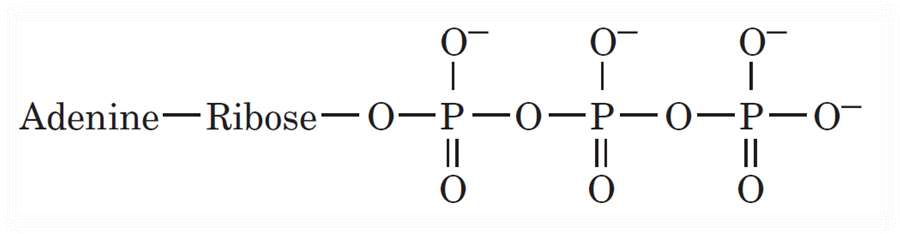 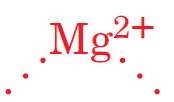 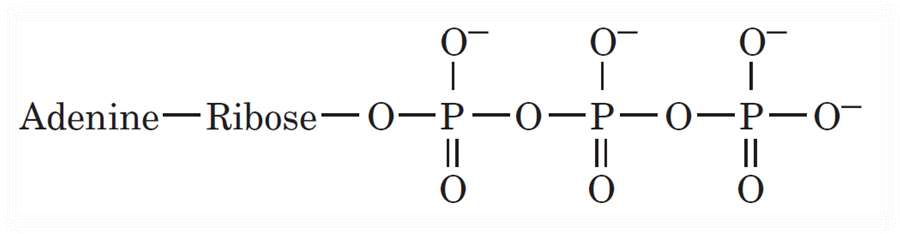 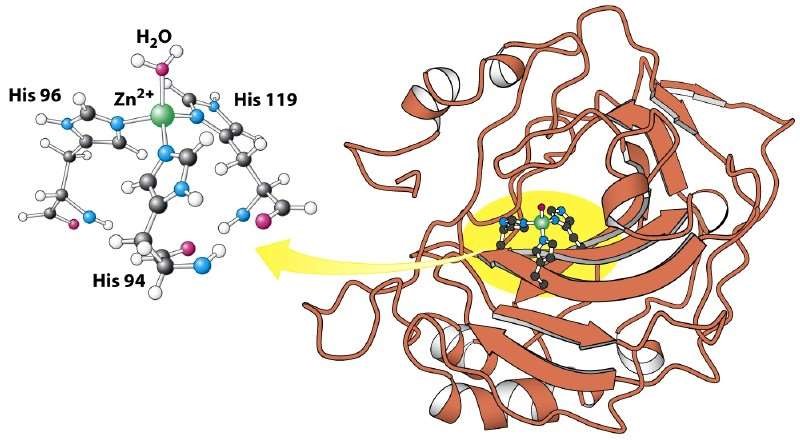 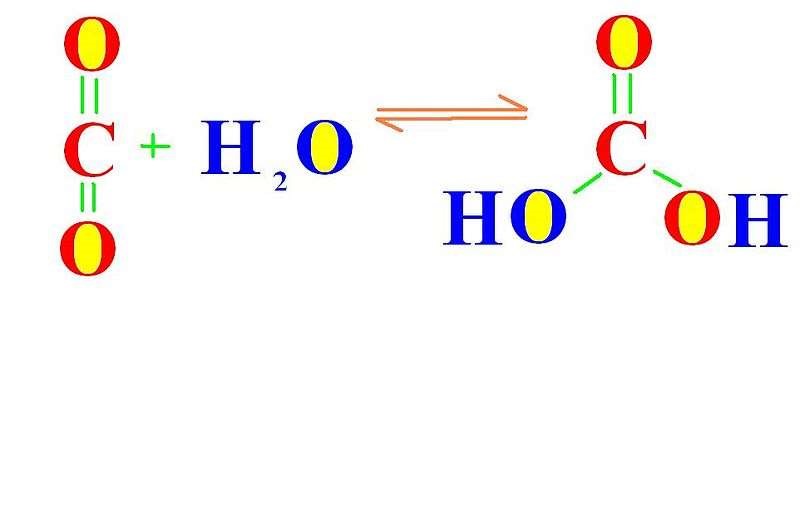 Binding to zinc lowers the pKa of water from 15.7 to 7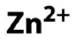 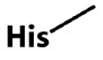 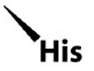 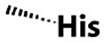 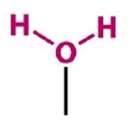 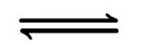 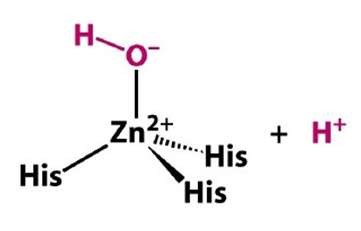 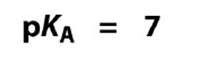 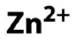 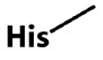 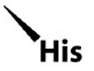 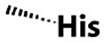 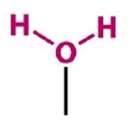 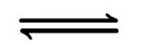 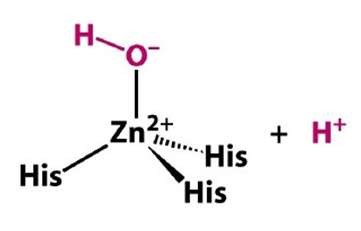 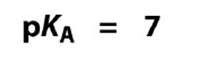 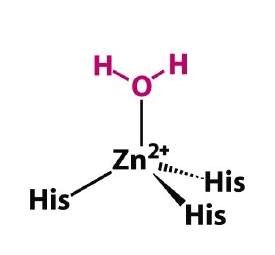 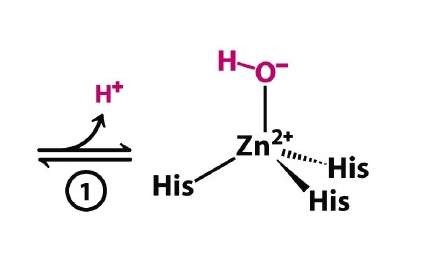 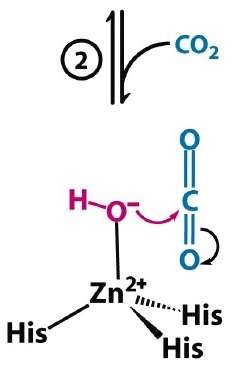 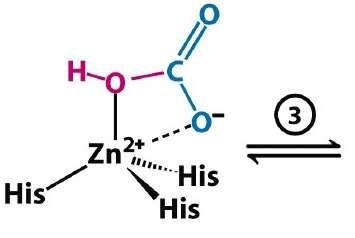 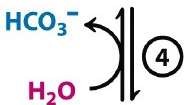 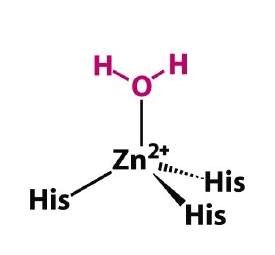 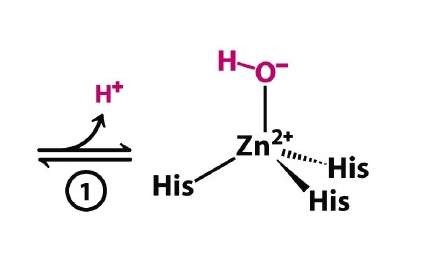 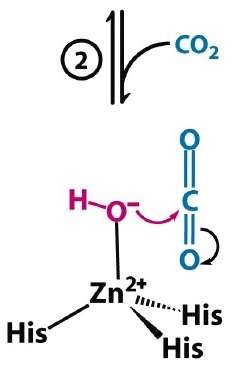 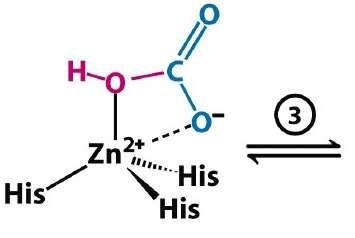 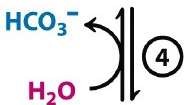 Ogston’s 3 Point Attachment Theory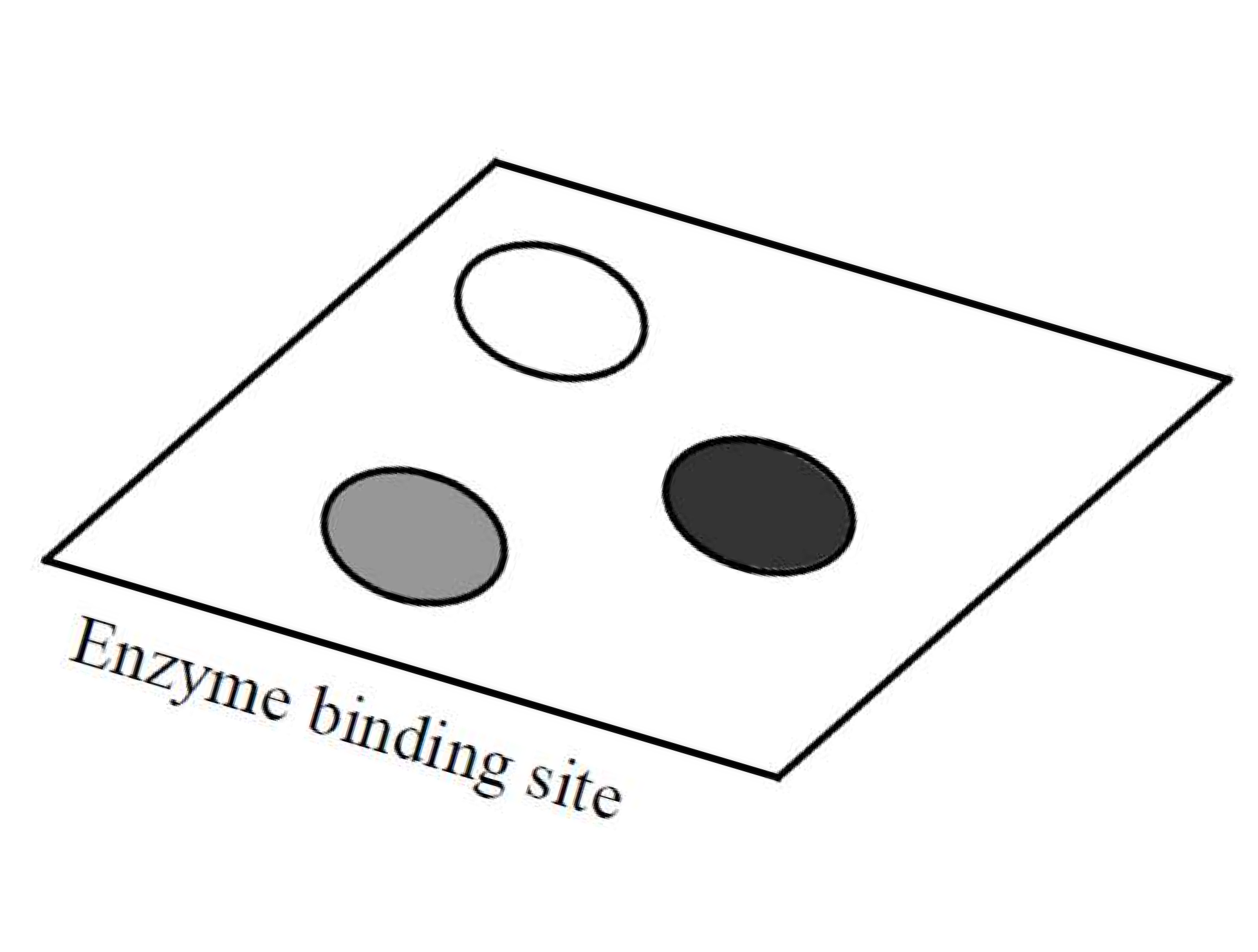 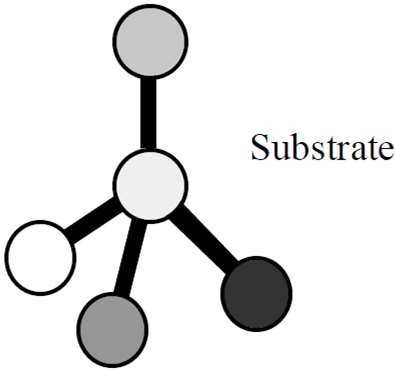 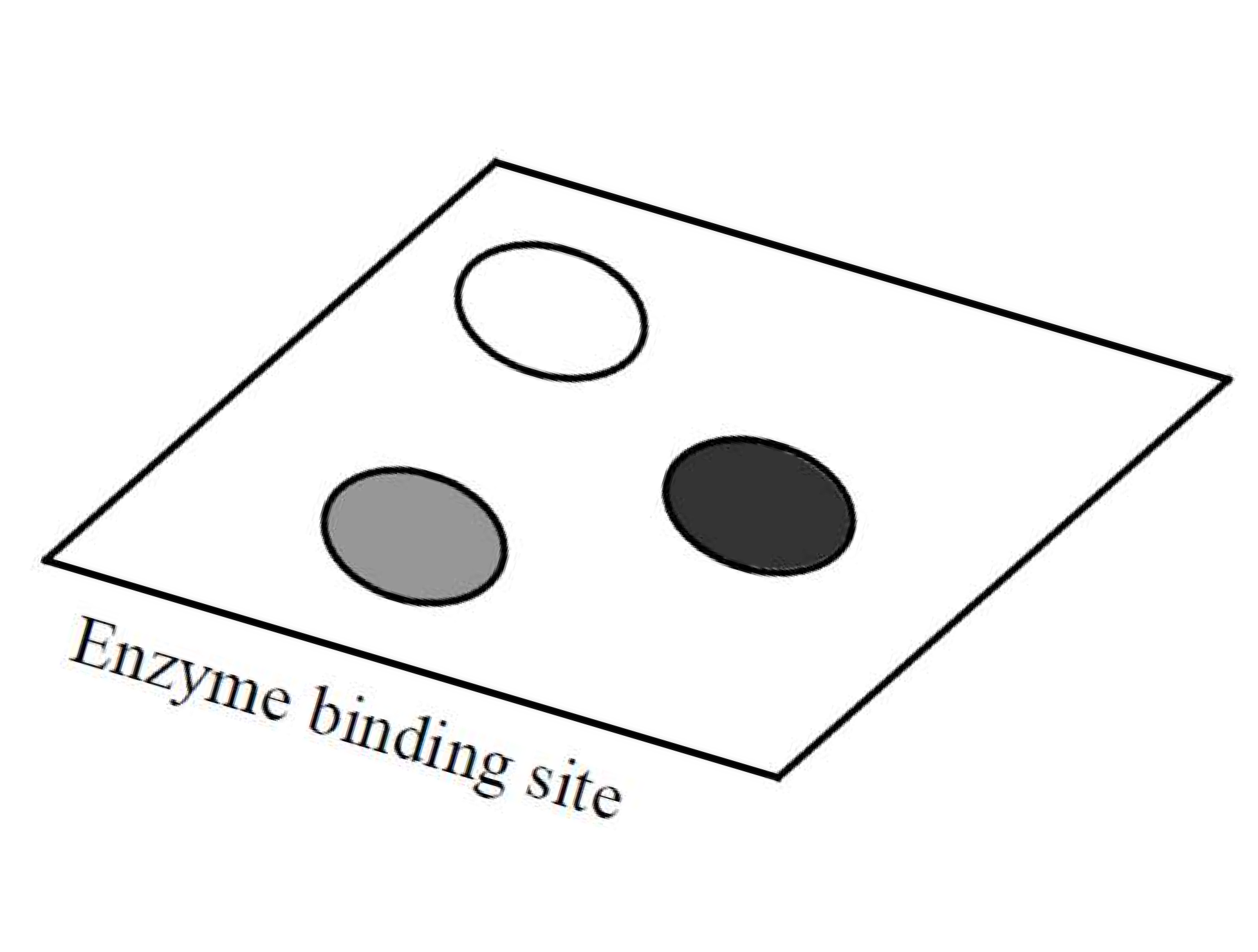 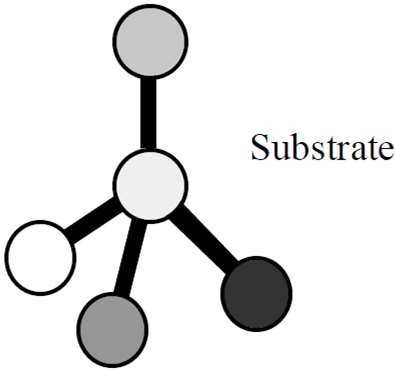 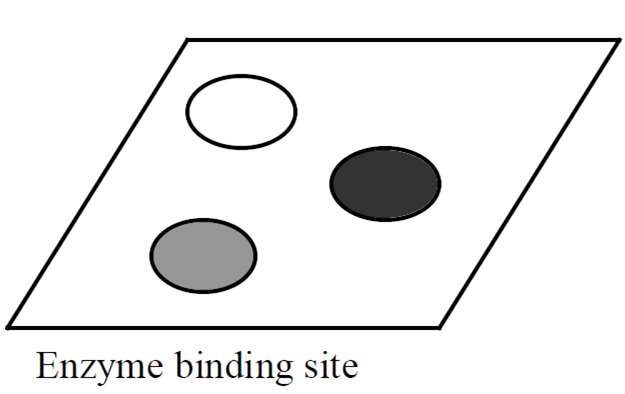 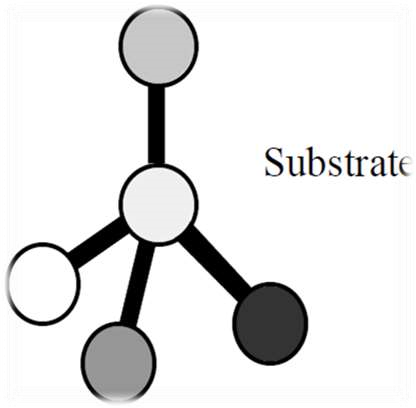 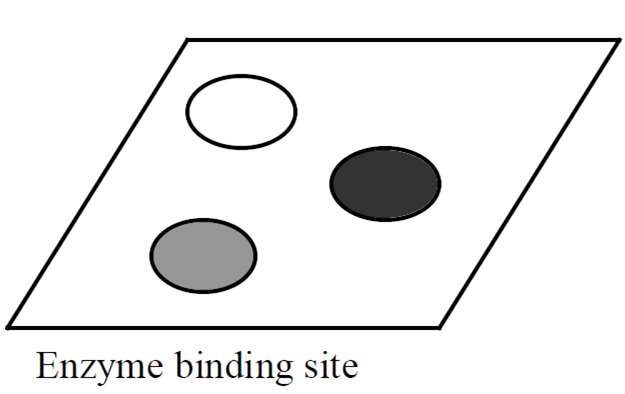 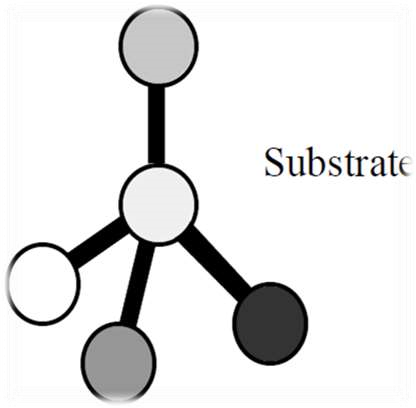 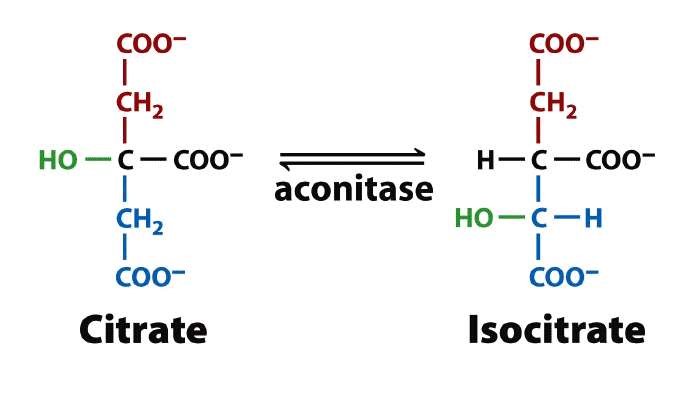 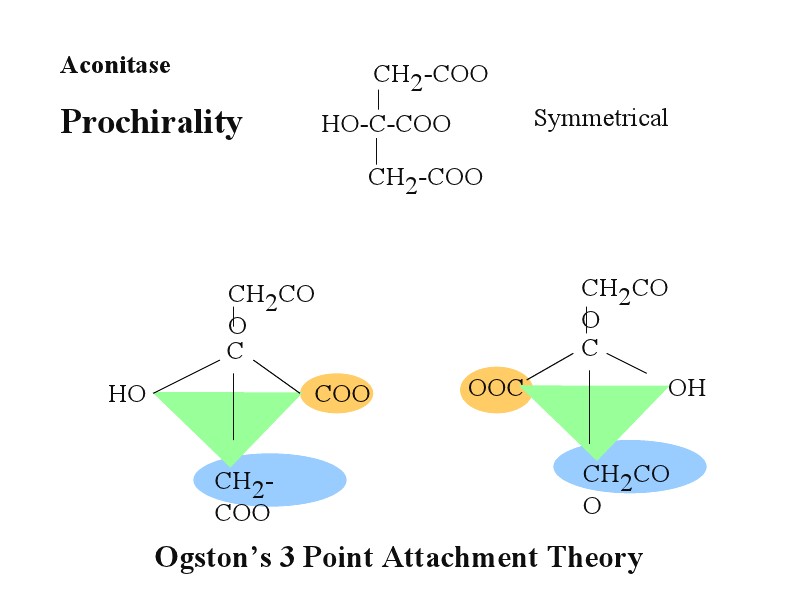 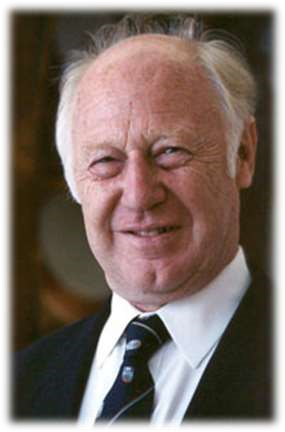 Michael SmithWorked under Nobel laureate H. Gobind KhoranaA prominent scientific journal rejected  his work  as "a technological development of no general interest“. Vitalistic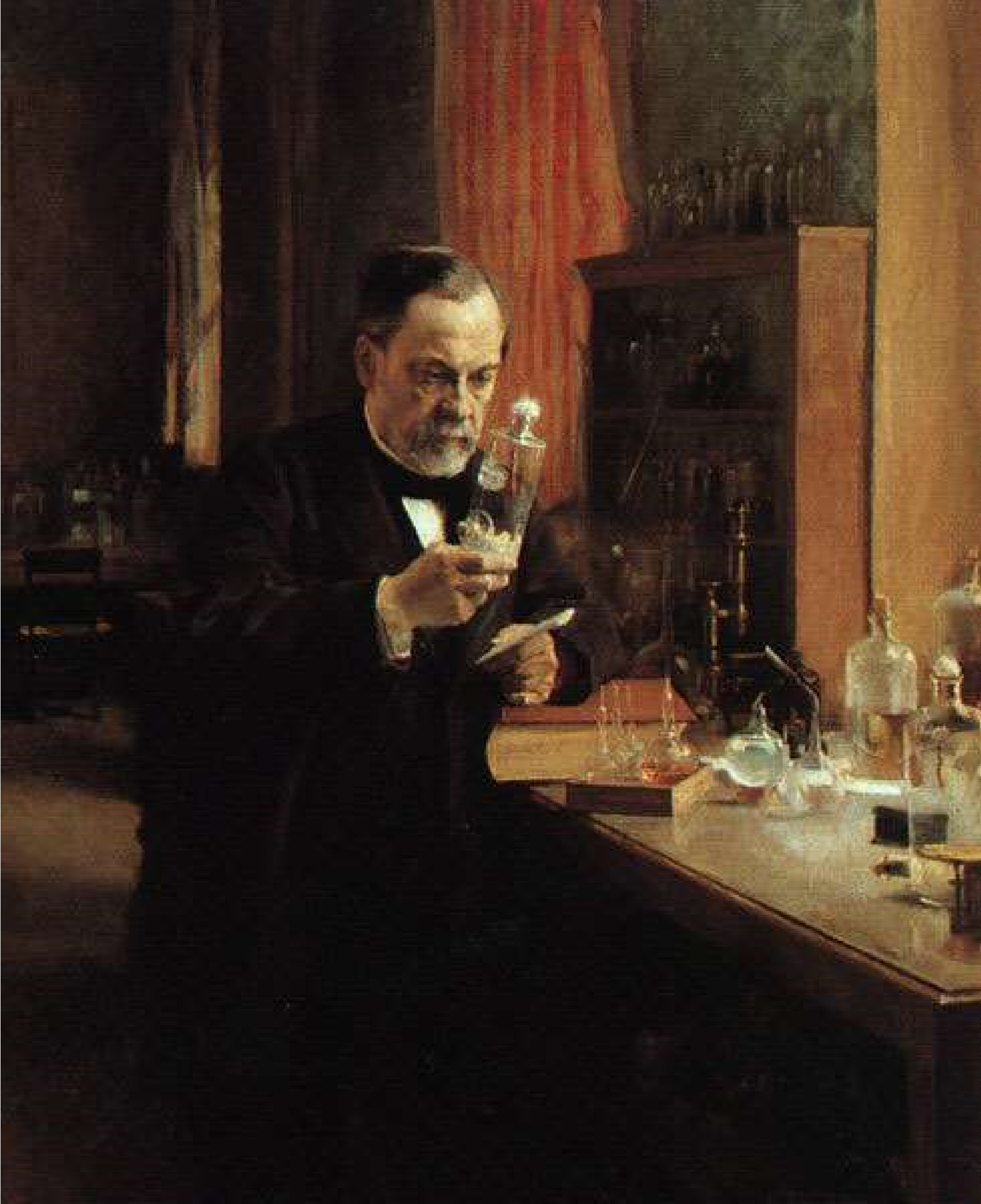 Theory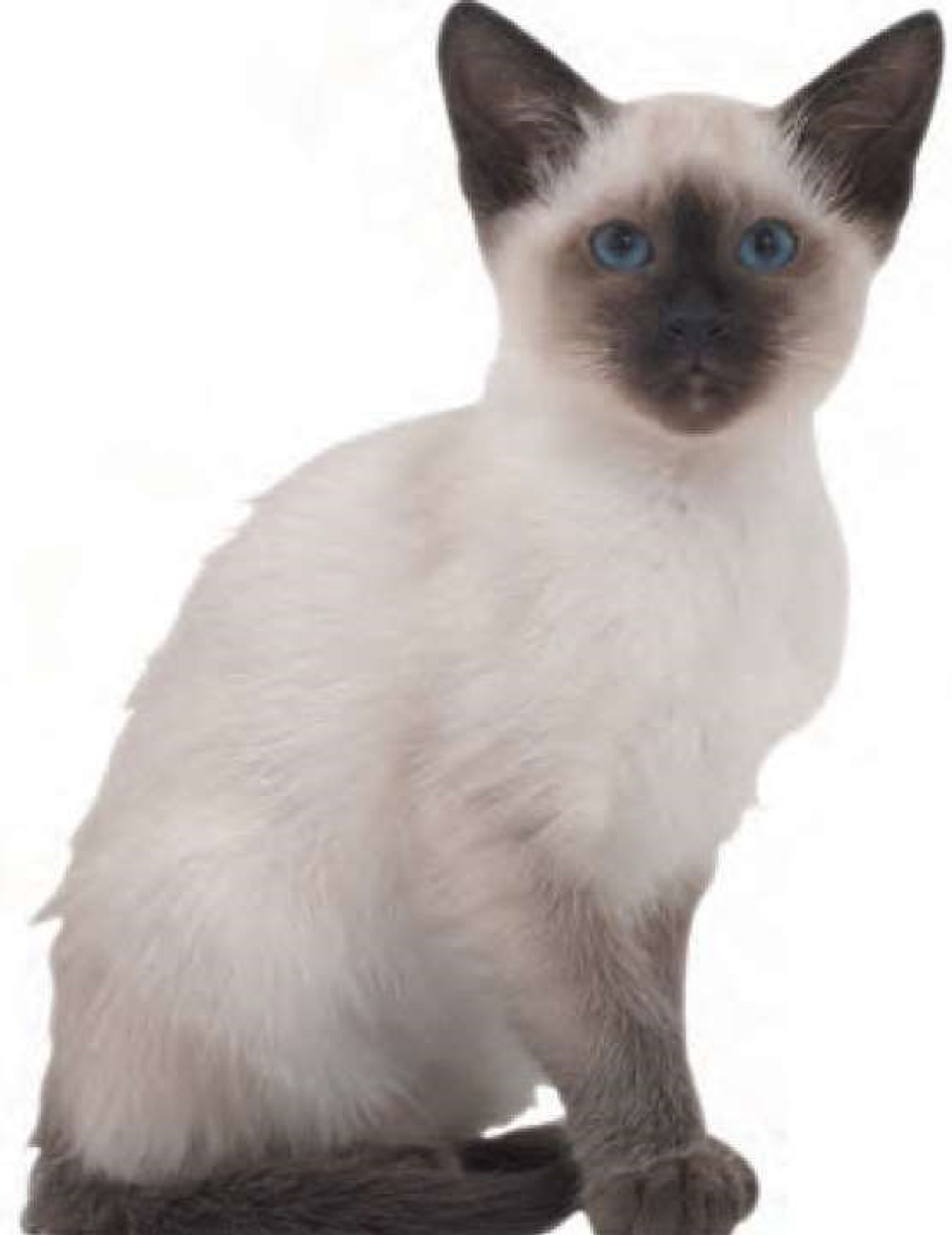 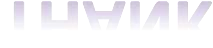 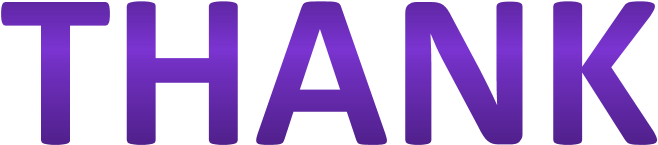 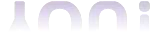 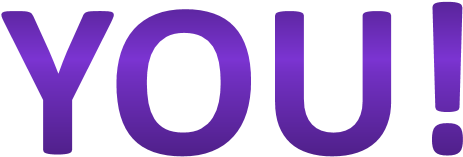 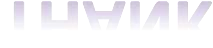 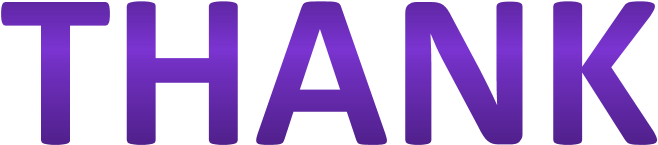 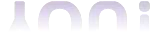 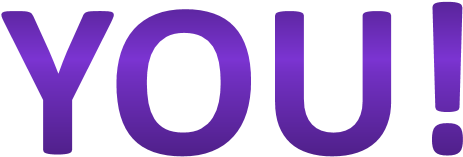 